La Voie de Rocamadour : Mises à jour au 02 - 08 - 2015 	Les gares SNCF : voir l'article qui leur est consacré sur le blog :	http://www.un-chemin-de-st-jacques.net/article-les-gares-sncf-pour-rejoindre-la-voie-de-rocamadour-en-limousin-et-haut-quercy-un-chemin-vers-compo-104936581.html  Les établissements qui ne sont pas présents dans le guide sont précédés de la mention « nouveau »Etape 1 : Bénévent - Arrènes	Gare SNCF : à La SouterraineDistributeur de Billets à Bénévent : Crédit Agricole (entre l'abbatiale et la Mairie). Prochain distributeur à Bourganeuf La Chouette  chambres d'hôtes et gîte d’étape: tte l'année. 15 personnes. Accueil à partir de 16h. Nuitée: 15€ / p en dortoir, 50€ la chambre individuelle. Location linge : 5€ /p. Cuisine en gestion libre. Contact : Claire Godson, 17 rue de Montlhéry (face à la mairie) 23210 Bénévent-l'Abbaye. Tél : 05 55 62 61 12 ou 06 76 79 15 88. Mail : lachouettebenevent@orange.fr    Adosdanes : refuge pèlerin.de Mars à Octobre. 4 places. Ouvert tous les après-midi. 15€ / p. ½ pension : 30€ /p (nuitée + diner + petit-déj). Infos touristiques et pratiques sur le chemin. Anciens Pèlerins. Contact : Yves Carré, 10 place St-Barthélemy, 23210 Bénévent-l’Abbaye.Tél : 06 31 12 04 97 Mail : stare23gradu@orange.fr Etape 2 : Arrènes –Châtelus le Marcheixnouveau :  La Pissarelle, CH,  1.8km après St-Goussaud, à 1.4 km du chemin. 
ouvert tte l'année, capacité 5 pl. Nuitée 35 €/1p, 50 €/2p, 75 € /3p, repas soir 25 €, midi 12.50 €, pique-Sur réservation, vient chercher sur le chemin et porte les bagages à l’étape suivante. français, anglais, allemand et italien parlés.
Contact Annie Oelsner, La Clupte 23400 Châtelus-le-Marcheix
GPS: 46° 01' 57.6'' N 01° 36' 19.6''   Tél : 05 55 64 30 58 ou 06 73 00 26 68 
Mail : lapissarelle@gmail.com    Site : www.lapissarelle.comnouveau :  Hélène Dumont Chambre d'Hôtes: 1 rue des Lignières, (1ère à droite après l'auberge) 23400 Châtelus-le-Marcheix. Ouvert toute l'année, 6 places, 3 ch (2 lits 140, 2 lits 90).  tarif pèlerins porteurs crédencial : 28€ / 1p, 38€ / 2p. Possibilité lavage du linge et de repas (sur réservation). N’ayant pas de commerces à proximité, propose un peu de dépannage de nourriture dans la cuisine. Tél : 05 55 64 33 85 ou 06 21 31 26 06nouveau :  Epicerie: ouvert tous les après-midi de 16h à 19h. Fermée le Mardi. Tèl 05 55 64 07 30 L'Acacia : a cessé toute activitéÉtape 3 : Châtelus le Marcheix – BourganeufGare SNCF : à Bourganeuf	Distributeur de Billets : Prochain distributeur à Peyrat-le-Château	 Thauron, hors-chemin (6km) l'Abbaye du Palais CH, Gite d’étape, du 15/03 au 15/11/15. 60 p. Joli cadre luxe avec piscine et parc. Nuitée avec petit-déj : 70 € /1 p, 85 € /2 p. Repas : 30 € (3 plats et café), vin 7.50€. Sur réservation, viens chercher sur le chemin,  pique-nique à emporter 7.50 € et porte les bagages à l'étape suivante. Tarif Pèlerin : 25% de réduction.	Contact : Saskia Zanduliet, Abbaye du Palais, 23250 Thaurion (Bourganeuf).  GPS : 45° 59' 36'' N  /  01° 46' 09 '' E. Tél : 05 55 64 02 64 ou 06 75 20 11 93    Mail : info@abbayedupalais.com 	   Site : www.abbayedupalais.com Facebook : www.facebook.com/abbayedupalais nouveauHôtel des Chevaliers : hôtel-restaurant. tte l'année. 10 Ch. Nuitée : de 38 € à 49 € la ch. Repas : ~ 15 €. 1/2. pension : 64 €. Contact : Michel Boutin, 12 rue de Verdun, 23400 Bourganeuf.  Tél : 05 55 64 29 12 ou 06 03 69 05 49  Mail : michel-boutin25@sfr.fr  site : www.hotel-des-chevaliers.fr nouveauLa Boule d'Or : Chambres d'Hôtes. Ouvert du 1/03 au 15/11. 14 pl.  44 € la chambre. Repas : 12 € / p. Tarif spécial Pèlerin avec crédencial: nuitée 20 € /p avec petit-déjeuner, repas du soir 10 € /p. Possibilité de faire sa lessive. Hébergement en couple possible. Sur réservation, viens chercher sur le chemin, porte les bagages à l'étape suivante 5 € . Contact : Eric Titelouze, la Boule d'Or, 11 av Turgot, 23400 Bourganeuf. Tél : 05 87 54 40 10  ou  06 11 09 74 32. 	Mail : eric.titelouze@gmail.com   Site : www.labouledor-bourganeuf.fr  Etape 5 : St Junien la Brégère – St Martin Château	Attention : l’Auberge de la Cascade et les Chambres d’hôtes de Favareillas sont fermées. nouveau: A St-Martin-Château, gîte d’étape "Etape à Saint-Martin", association dont le but est d'accueillir les Pèlerins et Randonneurs sur La Voie de Rocamadour en Limousin et Haut-Quercy. 6 places, 15 €/p, cuisine à disposition, petit rayon épicerie de dépannage. Sur réservation, porte les bagages à l’étape suivante : 12 € par voyageContact : Jean-Pierre Laigneau : 05.55.64.74.27 ou 06 08 70 07 21Mail : jp@laigneau.net   site : www.etape-a-saint-martin.fr  Etape 6 : St Martin Château – Peyrat le ChâteauPoint Accueil Tourisme: tél : 05 55 69 27 81  Ou renseignements Pôle Tourisme : 05 55 69 76 70Distributeur de Billets à Peyrat le Château : à la Poste. Prochain distributeur à EymoutiersNouveau : à Peyrat le Châteaupossibilité de coucher dans l’ancien presbytère : Contacter Michel Gueguen : 05 55 69 42 51 ou l’office de tourisme : 05 55 69 48 75Attention :A Peyrat-le-Château,  La Ferme équestre des Villards cesse son activité et ne pourra plus vous accueillir en chambres d’hôtes.nouveau :Auberge du Bois de l'Etang: Hôtel-Restaurant. Sur le chemin. Du 15 / 03 au 15 / 11. 26 ch. Tarifs Ch avec douche – wc - Tv : 48.30€ /1p, 55,60 € / 2 p, ½ pens 64.20 / 1p, 47.50 /p en chambre double. Tarifs Ch avec cabinet de toilette : 34.80 € /1p, 42.50 € 2 p, ½ pens : 50.90 € /1p, 39.60 € /p en chambre double. Petit-déjeuner 7.90 €/p. Tarif Pèlerins : -10% sur chambre  ou 1/2 pension hors consommations (se signaler dès votre arrivée). Sur réservation, panier repas 11 € ou sandwich à emporter (7 €), viens chercher sur le chemin, porte les bagages à l'étape suivante (8 € /p)	Contact : Nicole Domont, 38 Av de la Tour, 87470 Peyrat-le-Château. Tél : 05 55 69 40 19 ou 06 08 46 93 70	GPS : 45.814 N / 1.771 E    Mail : a.domont@wanadoo.fr    Site :   http://aubergeboisdeletang.monsite-orange.fr Hors-chemin :les Ânes de Vassivière : chambres d'hôte. Mi-Avril / Toussaint. 20 p. Nuitée : 62 € pour 2 avec petit-déj. Cuisine à disposition. Etape possible pour randonneurs avec un âne. Sur réservation, viens chercher sur le chemin, pique-nique à emporter (9.50€ /p) et porte les bagages à l'étape suivante (7,50 € /p). Contact : Christophe Plateau, Champseau, 87470 Peyrat-le-Château. GPS : 45.83122782079925 / 1.765853762626648    Tél : 05 55 69 41 43     Mail :   contact@anes-de-vassiviere.com   Site :  www.anes-de-vassiviere.comEtape 7 : Peyrat le Château - Eymoutiers	Gare SNCF : à Eymoutiers, 3 Distributeurs de Billets à Eymoutiers: Crédit Agricole (angle av de la paix et Bd de la Libération), 	Caisse d'Epargne (Av de la Paix, face à l'ancienne Mairie) et Banque Populaire (rue Notre-Dame, face à la Place de la Paix). Prochain distributeur : Treignac ou ChamberetOffice de Tourisme: 17 avenue de la Paix 
05 55 69 27 81     ot.eymoutiers@orange.fr   www.tourisme-portesdevassiviere.fr               Dépose des bagages et sacs (sur demande)Camping Municipal: à St Pierre Châteaudu 28/05 au 30/09  à partir de 6,50€ l'emplacement, une nuit pour 2 personnes Gps: 45° 43' 52,9'' N / 1° 45' 09,66'' E 
Contact : mairie Eymoutiers . Tél :05 55 69 27 81 mail : mairie-eymoutiers@wanadoo.fr       www.mairie-eymoutiers.fr La Closerie : ATTENTION cet établissement a décidé de ne plus accueillir les Pèlerins ! Gîtes du Buchou : gite d’étape. Nuitée : 25€ / p, 50 € pour 3 personnes. Draps non fournis,  sans petit déjeunerContact : Mairie d'Eymoutiers 05 55 69 10 21 ou  mairie-eymoutiers@wanadoo.fr Au Bon Accueil : Gite d'étape. 6,8 km après Eymoutiers, à 700 m du chemin. De mars à Octobre. 15 pl. Nuitée : 20 €, Repas : 15 €,  1/2 pension : 35 € (nuit, repas, petit-déj). Sur réservation, viens chercher sur le chemin, porte les bagages à l'étape suivante. Contact : Anne-Sophie Buisson, Le Theil, 	87120 Eymoutiers.  Tél : 05 55 42 80 03        ou 06 62 98 77 37.   Mail :  contact@au-bon-accueil-87.com                Site :  www.au-bon-accueil-87.com Etape 8 : Eymoutiers - ChamberetVillage-vacances des Roches de Scœux, du 31 / 03 au 2 / 11/ 2014. 300 pl. Nuitée en pension complète : 62 €, 1/2pension : 47€. Repas 16€70. Sur réservation: pique-nique à emporter. Tarif spécial pèlerin avec crédencial : remise 10 % sur la pension complète.Contact: Mr Ducloux; les Roches de Scoeux, 19370 Chamberet. Tél: 05 55 98 30 09 Mail: contact@rochesdescoeux.com      Site: www.rochesdescoeux.com Etape 8 bis : Eymoutiers - Lacelle	Voici le nouveau pas-à-pas revu et corrigé de cette étape. En gras et italique, les modifications apportées dans le texte  ci-dessous:00,00: Du Chapitre de l'Abbatiale, prendre à droite la rue des Ursulines. Place Jean Jaurés, continuer Av de la Paix jusqu'au Marché Couvert. Remonter à gauche par la rue Gabriel Pery puis sur la droite par la Rue de l'Evêque. Traverser le champ de foire et suivre, presque en face, la Rue du Puy d’ Ayen. Continuer par la rue du Point du jour, passer un lotissement.01,00 Au début de la forêt, prendre un large chemin sur la droite en direction du mont Puyrassou. Montée régulière en forêt et clairières. Traverser une zone de captage, puis rejoindre le Mont.0h50 – 03,20: Le Mont: Vues lointaines sur le plateau de Millevaches. Passer à gauche de la dernière maison, et suivre un chemin bordé de chênes et de hêtres. Continuer sur la gauche. A la sortie du bois, emprunter à droite la route pendant 1 km.04,8 km: Descendre à droite, le long d‘une plantation.05,7 km: A Eybord, contourner la première bâtisse sur la droite et à la sortie du village prendre sur la gauche en passant à droite l’étang. Au premier embranchement continuer jusqu'à la route. L'emprunter à droite sur 400m, puis prendre à gauche vers Chantegrieux. (Pour ceux qui font étape au gîte d'étape « Le Bon accueil », au Theil, continuer tout droit sur 800m).1h50 - 07.3 km A Chantegrieux, face à la cour de la ferme, suivre à droite sur 400m le chemin qui descend vers le ruisseau de Bêthe que l’on franchit à guet (passerelle instable). Remonter vers le village de Bêthe.08.80 km: Dans le village de Bêthe, prendre le chemin à droite en longeant la maison. Faire 600m, laisser sur la droite le Chemin qui passe par Chamberet, et continuer sur la piste forestière principale à gauche durant 2,5 km (laisser toutes les pistes secondaires à gauche ou à droite). A la patte d'oie, prendre le chemin de gauche entre les prés et laisser celui de droite qui continue dans les bois.  Rejoindre la route goudronnée et continuer à droite. Laisser le chemin à gauche allant au Firmigier, et aller jusqu’à Neuvialle.3h05 – 12.1 km: Au croisement dans le village de Neuvialle, prendre à gauche (longer la ferme). Suivre cette petite route pendant 2km100 puis continuer pendant 800m sur la route en face (un peu vers la gauche).3h40 – 14.7 km: Au croisement des 4 routes : prendre à droite la route vers l’Eglise aux Bois. Dans le village, bifurquer vers la gauche vers le village de La Chassagne (passer entre les 2 piliers en pierres). Dans La Chassagne, suivre la route goudronnée ; au bout de celle-ci, prendre à gauche (au pylône électrique en ciment) et suivre, durant 600m, le chemin de pierres longé par des sapins,15.7 km: On rejoint la D132E que l'on emprunte à droite en direction de Lacelle. Après 1,4 km, passer le pont sur la Voie ferrée, prendre à droite au « céder le passage », et suivre la D9404h20 – 17.6 km Arrivée à Lacelle.Gare SNCF : à Lacelle	 Pas de Distributeur de Billets à Lacelle, mais possibilité de retirer de l'argent à l'Agence Postale si détenteur compte La Poste, avec CCP ou Carte Banque Postale. Ouvert les lundi de 14h à 17h ; mercredi 	15h à 18h; jeudi 9h a 12 h; vendredi 14h à 17h ; samedi de 9h à 12h . Prochain Distributeur à TreignacLe Relais de Naïade (ancien Grand-Hôtel-Moderne) : du 01 /04 au 31/10. repas 12€ (midi) 16 € et 22 €. Chambre : 33 € /1p, 40 € /2p, 65 € /3p. Contact : Catherine et Alexandre Tél : 05 55 95 29 74 Mail : contact@lerelaisdenaiade.fr       Site : www.lerelaisdenaiade.fr nouveau :L'Artisane: Chambre d’hôtes.Avril à Novembre,  3 ch, 6 p. Nuitée avec petit-déj : 35 €/ p. Tarif spécial pèlerin : 30€/p petit-déj offert.  Sur réservation, viens chercher sur le Chemin. Contact : Viviane Dantony, 28 av Porte de la Corrèze, 19170 Lacelle. Tél : 06 80 21 76 58. Mail : viviane.dantony@orange.fr       Site :  http://lartisane.rhsingulierpluriel.fr/Etapes 9 et 9 bis: arrivée à Treignac	Distributeur de Billets à Treignac : Crédit Agricole (Rue Eugène Daubech à proximité de la mairie) et Intermarché (à côté stade de rugby). Prochain distributeur : CorrèzeNouveau :L’Hôte du Lac : Chambres d’hôtes, gîte, 19 places de mi-mars à mi-novembre. Nuitée de 49 à 56€. Repas : 22€. Remise 10 % pèlerins avec crédencial. Sur réservation, pique-nique à emporter (10€) et viens chercher sur le chemin.  Contact : Didier Bourdarias, Hôte du Lac, Hameau les Barriousses, 19260 Treignac  GPS : 45.55509836829698 / 1.810670793056488 Tél : 05 55 73 57 71 ou 06 16 46 18 83.                                              Mail : hotedulac@sfr.fr  site : http://hotedulac.com  Camping de la Plage Flower Camping: 50 locatifs, D’Avril à Septembre. Nuitée en camping: 8.50€, en hébergement locatif pèlerins: mise à disposition d’un mobil home (2 chambres avec 1 lit de 140 cm et 2 lits de 90 cm, draps et serviettes non fournis, logement entretenu par les pèlerins) hors juillet et août. Le tarif est de 12.50€ par personne et par nuit. Taxe séjour non incluse.  Contact : Sophie Devince, camping de la plage,  Lac des Barriousses, Rte d'Eymoutiers, 19260 Treignac.   Tél : 05 55 98 08 54 ou 06 69 47 57 52 mail: camping.laplage@flowercampings.com   site:  http://www.camping-correze.com/  Facebook : Flower Camping La PlageEtapes 10 , 11 et 12 : Veix – Chaumeil – St-AugustiinPour ceux qui auraient des difficultés pour se loger à Chaumeil, possibilité de rejoindre Saint-Augustin en passant par Chauzeix où il y a une Auberge : tel 05 55 98 23 42.Après le hameau de Chaumeil, à la bifurcation de la Voie de Rocamadour avec le GR 46, suivre le GR (balisage GR) jusqu’à Chauzeix. Après Chauzeix, suivre le balisage de La Voie de Rocamadour qui vous emmène à Saint-Augustin. La carte de ce nouveau tracé est téléchargeable sur le blog.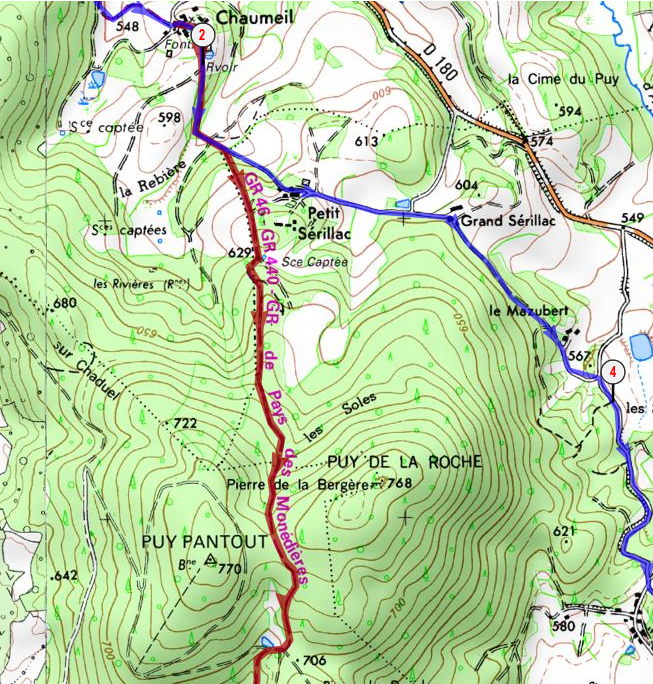 Etape 11 : Veix – ChaumeilAttention, modification du tracé entre Veix et Chaumeil : devant l’impossibilité de traverser le ruisseau de La Monédière, vous ne passez plus par Chastagnol. Cela raccourci l’étape d’ 1 km.2h15: 08,55: A l'intersection continuer tout droit. Passer dans Maurianges puis le long du plan d’eau. Vous retrouvez le tracé 200 m après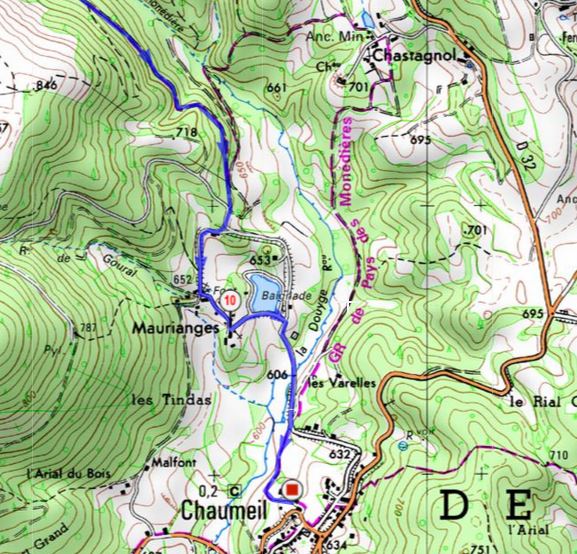 NouveauLa Myrtille: hôtel-café-restaurant :  6 ch tte l’année. Nuitée : 40 € la chambre pour 2 pers et 50 € la chambre pour 3 ou 4 p.   Repas entre 13 et 20 €. ½ pension : 60 € /1p et 80 € / ch 2p . Contact : Hortense Pierrart, La Myrtille, 19390 Chaumeil. Tél 05 44 40 45 71 ou 06 88 58 67 98. Mail : sarl.lamyrtille@gmail.com   Facebook : La Myrtille  https://goo.gl/YRXzRe Etape 12 : Chaumeil – Meyrignac l’égliseCamping de l’Etang : attention, le Camping de l’Etang est remplacé par La Ptite Ferme de Caro . Voir ci-dessousNouveau à Meyrignac-l’église: La Ptite ferme de Caro : camping, gîte d’étape. Tte l’année.  50p. nuitée : en gîte d’étape 15 €/p, en camping 3 € /p + 2 € par tente. Repas 15 €. Sur réservation, pique-nique à emporter : 10 €, et porte les bagages à l’étape suivante : 12 € jusqu’à Tulle. Tarifs spécial pèlerins avec crédencial : 10 €/ nuit par personne en gîte, 12 € le repas et 8 € le pique-nique. Accepte les personnes avec un âne ou à cheval.Contact : Carole Tiziani et Philippe Monzauge, Cleyrat bas, 19150 Cornil. GPS :  N 45°23’48’’  E 1°51’43’’Tél : 07 60 60 27 71 ou 06 68 80 18 04. Mail : laptitefermedecaro@free.fr  site : www.facebook.com/laptitefermedecaro Nouveau à Meyrignac-l’église: Chez Dominique et Maguy : Chambres d’hôtes, de mai à octobre inclus, 6 personnes. Prix pèlerins : 10 € / p, repas 15 € / p, ½ pension 30 € /p. Sur réservation : pique-nique à emporter 7 €, viens chercher sur le chemin, porte les bagages à la prochaine étape (Corrèze) 5 €. Contact : Maguy Dorme, le bourg, 19800 Corrèze. Gps : 45,424405 N  1,838555 ETél : 05 55 21 32 81 ou 06 81 85 83 27   Mail : dominique.dorme@gmail.com Etape 13 : Meyrignac l’église – Corrèze	Gare SNCF : à Corrèze (à 4 km du bourg)	Distributeur de Billets à Corrèze : Crédit Agricole, av de la gare. Prochain distributeur: NavesTous commerces et services.Modification du tracé avant Corrèze :1h00 - 04,00 Attention, petite modification du tracé pour éviter du goudron: Nouveau pas-à-pas: A la sortie du chemin, traverser la route goudronnée et emprunter le sentier en face (à gauche de la croix en pierre). Descendre sur 900m environ puis, à la première intersection, suivre le chemin sur la gauche.           Faire 200m pour déboucher sur la route de Neupont.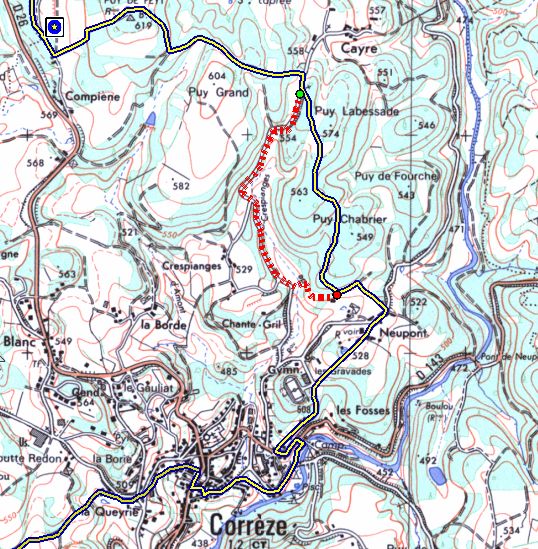 Office de Tourisme : contact@tulle-coeur-correze.com  tel : 05 55 21 32 82Nouveau :Le Cache Noisettes : Chambres d'Hôtes. Ouvert tte l'année. Capacité : 6 p (2 ch). Nuitée 40 € /1p, 50€ /2p. Sur réservation, pique-nique à emporter (8€) Sur réservation, porte les bagages à l’étape suivante : 10 €. « Même si nous sommes ouverts toute l'année, prenez la précaution de réserver, il nous arrive de nous absenter. Merci  »Contact : Sylvie Ferreira De Alameida et Guillaume Altiéri, 27 av de la Gare, 19800 Corrèze. Tél : 05 55 20 83 53.   Mail : guivie19@orange.fr                                                                           Site : www.lecachenoisette.blogspot.com  Auberge de la tradition : HR. Ouvert tte l'année sauf vacances scolaires de Toussaint, Noël et Pâques. 18 pl. Nuitée : 55 € /1p, Repas : 18 € / p. 1/2 pension : 77 € / p. Tarif spécial Pèlerin : 66 € /p, Sur réservation, pique-nique à emporter (10 €) et porte les bagages à l’étape suivante : prix suivant nbr de bagages	Contact : David Aymé et Chrystelle : 42 av de la gare, 19800 Corrèze. Tél : 05 55 21 30 26 	Mail : aubergedelatradition@orange.fr  Site : www.aubergedelatradition.com  Le Pêcheur de Lune café-restaurant. Tte l'année. Contact : Dominique Marchi, Place de la Mairie, 19800 Corrèze. Tél : 05 55 21 44 93. Mail : les.gourmandises@orange.fr  site : www.lepecheurdelune.frAu Bois de Calais :  camping du 1/04 au 31/10.Nuitée : à partir de 19,40 € /p en hébergement locatif. Accueil aussi les groupes. Restauration individuelle Juiilet et Août et pour les groupes le reste du temps. Contact : Catherine Verlhac, Rue René Cassain, 19800 Corrèze.  Tél : 05 55 26 26 27 ou 06 14 63 64 25. Mail : contact@auboisdecalais.com              site : www.auboisdecalais.com Etape 14 : Corrèze – BarNouveauL’Art Des Mets : l’établissement est fermé définitivementNouveauChez Claudie, Moulin de Roume : Accueil Pèlerin, Chambres d’Hôtes, Camping. (à 400m du chemin, après le pont sur la Corrèze prendre la 1ère à gauche). De Mars à fin Octobre. 3 chambres pour couple, 1 ch 1 lit 1/p.  possibilité terrain pour pèlerins avec tente. Nuitée : Chambre d’hôte accueil-pèlerin : 20 € /p avec petit-déj, en camping : 5 €, Sur réservation : repas 10 €, ½ pension : 30 € /p, pique-nique à emporter,  vient chercher sur le chemin. Fabrication du pain au four de campagne.  Accepte Pèlerin avec âne. Contact : Claudie Geneste, Moulin de Roume, 19800 Bar. GPS : 45°20'51'' N / 1°49'26'' E     Tél : 05 55 21 43 03            Mail :  claudie.geneste@wanadoo.fr Nouveau :La Cour des Abeilles : Camping et yourtes. De Pâques à Toussaint. 1 à 4 pl en camping, 1 à 10 pl en yourtes. Nuitée en yourte : 22 €/p avec petit-déj. En camping sans tente 5 €, avec tente 10 €. Petit-déj en supplément. Menu familial du soir : 8€ /p pour les individuels. Sur réservation, pique-nique à emporter (6 €) et porte les bagages à l’étape suivante (0.57 € le km). Un local sanitaire et une cuisine sont à votre disposition. Réservation la veille pour les repas individuels, et 48h à l’avance pour les groupes.Contact : Gérard Cochennec, La Cour, 19800 Bar. GPS : N 45°20’31.64’’  E 1°49’09.31’’. Tél : 05 55 27 26 84 ou 06 88 89 47 14Mail : lacourdesabeilles@orange.fr Etape 15 : Bar - Naves Distributeur de Billets à Naves: à côté de la Poste, 1 rue des arènes. Prochain Distributeur à Tulle.nouveauLa Terrasse d'Hypérie : Chambres d’hôtes  et Gite d'étape. CH 2 p, Grand Gite 6p, Petit gîte 3 p.  Ouvert à partir de mars. Tarifs Pèlerins : Nuitée CH 55€ / 2p .  Nuitée Petit gîte : 65 € /2p, 80 € /3p. Grand gîte : 120€ /4p, 25 € / p. suppl. (remise 10 € si la cuisine n’est pas utilisée pour les repas)  Repas pèlerin de 19 €, gastronomique : 21 €.  ½ pension : 46 €/p. Les tarifs ci-dessus sont les tarifs pèlerins (remise de 15 % incluse).   « Le pèlerin est notre hôte et tout est mis en œuvre pour lui permettre de se « réparer » de l’étape du jour avant de s’engager sur l’étape suivante ».Contact : André Estrade. Au Foirail, 22 rue des arènes, 19460 Naves. 	Tél : 05 44 40 48 30 ou 06 74 65 84 21         Mail : estradeandre@orange.fr  L’Oustal : hôtel-restaurant-café. 13 chambres. Du 2/01/14 au 20/12/14. Nuitée : 44 €, repas 12€, ½ pension 50€. Tarif spécial pèlerin : remise 10 %. Contact : Guy Massoubre, L’Oustal, 9 pl. de l’église, 19460 Naves. Tél : 05 55 26 62 42 ou 06 87 42 06 68. Mail : loustal19@wanadoo.fr  site : www.hotel-restaurant-loustal.fr Etape 16 : Naves - Tulle	Gare SNCF : à Tulle	Distributeurs de Billets : nombreux à Tulle. : Prochain distributeur : Attention ! à Collonges les distributeurs se trouvent à Meyssac, à 1,5 km du CheminChantefable : Chambres d’hôtes. 4 à 6 pl. tte l’année. Nuitée : 47 €/1p, 55 € / 2p (+ 1€ /p taxe séjour). Repas : 19€. Sur réservation, viens chercher sur le chemin et pique-nique à emporter. Contact : Harrie Nelissen, 17 route de La Croix de Bar, 19000 Tulle. GPS : 45°16’23.741’’ N / 1°45’22.339’’ E   Tél : 05 55 21 22 74 ou 06 89 70 28 13 mail : harrienelissen@orange.fr  site : http://riethar.monsite-orange.fr/ Hors chemin :L’Ecureuil : Attention, ces chambres d’hôtes n’accueillent plus les pèlerins nouveau :Gîte Loucastan : le gîte d’étape se trouve à Lagraulière (plus de 15km de Tulle) mais vient chercher à Tulle (ou Naves). Du 15 mars au 15 novembre. Ouvrent le gîte à partir de 2 pèlerins / randonneurs. Nuitée avec petit-déj : 40€ /p. Repas simple : 10€ /p, terroir : 17€ /p. ½ pension 50 à 57 € /p. Tarif spécial pèlerins avec crédencial : remise de 20%. Sur réservation, viens chercher sur le chemin (Naves ou Tulle), Pique-nique à emporter 5€/p. Contact : Éric et Marie Buge, Blanchefort, 19700 Lagraulière. GPS : 45°21’51.22’’ N - 1°37’18.73’’ E       Tél : 05 55 73 74 83 ou 06 62 05 22 90.  Mail : info@giteloucastan.com  site : www.giteloucastan.com Etape 17 : Tulle - Cornil	Gare SNCF : à CornilAttention : afin de vous rendre plus facile cette étape, nous vous proposons un nouveau tracé dans Tulle qui vous évite la « grimpette » de la colline du Bois des Malades Nouveau pas-à-pas en gras :00,00: Du porche de la Cathédrale prendre en face la rue de la Barrière. Laisser la rue Sainte Claire sur la droite. Continuer tout droit et laisser l'église Saint Jean sur la gauche. Poursuivre tout droit, laisser ensuite la rue des Récollets sur la droite. Pendre la rue tout droit pour déboucher au pont de la Barrière 00,65: Traverser le pont et emprunter à droite l’avenue Victor Hugo. La suivre et rester toujours sur votre gauche01,4: vous quittez l’av Victor Hugo et  continuer tout droit sur l’Avenue Winston Churchill. Longue courbe sur la gauche.01,65 : Passer en face de la Gare et suivre toujours l’avenue Churchill puis l’avenue Lucien Champeix, D940.02,50 : Passer sous la voie ferrée.02,70 : Au rond-point, prendre à droite, traverser le Pont de la Pierre et vous retrouvez le tracé normal.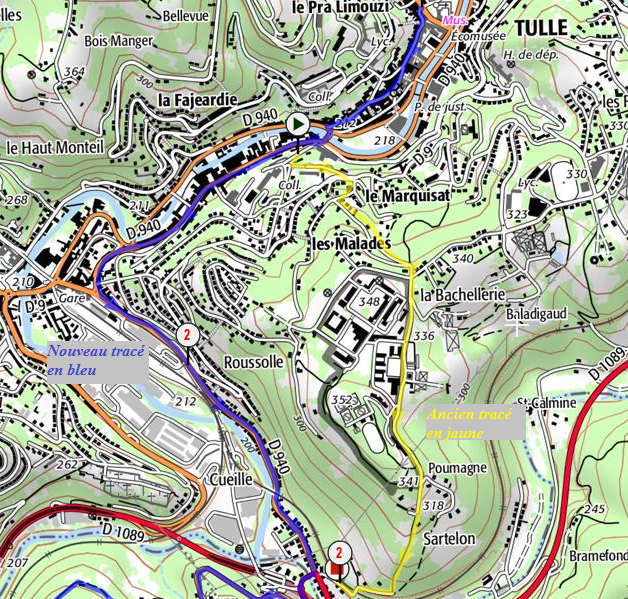 Le nouveau tracé est en Bleu, l’ancien en Jaunenouveau : A Cornil, des habitants accueillent les pèlerins. Contacter la Mairie au 05 55 27 20 12 ou par mail : mairie.cornil@wanadoo.fr  nouveau , Hors Chemin :Le Relais de Vieillefond :   Location ânes de randonnée.  Ouvert Toute l'annéeMise à disposition de l’âne sur le lieu de départ. Rapatriement en fin de parcours. Contact : Serge Delbos, Le Relais de Vieillefond, 19560 Saint-Hilaire-Peyroux: Tél : 05 55 25 78 48 ou 06 73 29 91 83                     Mail : delbos-serge@wanadoo.fr        Site : http://www.bourricot.com/vieillefond/index.html  La Lupronne : Chambres d’hôtes. 15 pl. du 1/04 au 30/11/2015. Nuitée la ch : 62 € simple, 68 € double, 73 € simple king-size, 79 € double king-size, 92 € gtriple et 105 € 4 p. Tarif Pèlerins porteurs crédencial: étape 52€ / p (nuit – diner – petit-déj). Sur réservation: viens chercher sur le chemin,  porte les bagages à l'étape suivante.   Contact : Marie-Pascale Lesieur, Le Mons, 19150 Cornil. Tél: 05 55 27 26 47 Mail :   lalupronne@free.fr   Site :   http://lalupronne.jimdo.com/ Hors chemin :Le Battement d'Aile : Camping (15 emplacements), Gîte d’étape (20 pl.) Yourtes (20 pl.), restaurant pour les groupes. Toute l’année en gîte, de Mai à Octobre yourtes et camping.. Nuitée (en haute saison) : 18.30€ en gîte, 16 € en yourte, 6.40 € en camping. Sur réservation à partir de 10p : repas 15 € et ½ pension 19 € , nous contacter, Sur réservation, viens chercher sur le Chemin et pique-nique à emporter 10 € /pContacts : Le Battement d'Ailes, Lauconie, 19150 Cornil.  GPS : 45.221483 et 1.675458   Tél : 05 55 26 49 98      Mail :hebergement@lebattementdailes.org      Site : www.lebattementdailes.org Etape 18 : Cornil - AubazineAttention: à partir de Pauliac-Haut, modification du tracé suite à des travaux d'aménagement du Puy de  Pauliac par la municipalité d'Aubazine. Le Balisage a été refait et vous trouverez ci-dessous le pas-à-pas rectifié. Bon chemin !1h05: 03,4 PAULIAC-HAUT-: La tourner sur la gauche et remonter jusqu'au panneau Mardil. Juste après, emprunter le chemin 	sur la droite. Faire 200m, puis au premier croisement continuer à droite sur la route goudronnée. Monter jusqu'au parking (environ 50m). Face au parking, entrer dans l'ancienne carrière, prendre les escaliers sur la droite et suivre un petit sentier qui 	débouche sur le chemin de la table d'orientation. Emprunter celui-ci sur la gauche pour arriver à un embranchement 	(chemin de droite: cromlech à 30m). Tourner sur votre gauche, direction la table d'orientation: magnifique vue à 380° 	sur les monts d'Auvergne (Puy Mary, Puy de Sancy), Les Monédières, les Bassins de Tulle et Brive etc...04,10: De la table d'orientation, descendre sur la droite par un sentier à travers bois pour déboucher à la fontaine de l'ermitage.04,75: De la fontaine, se diriger sur la gauche jusqu'à l'ermitage (30m environ). Traverser celui-ci et prendre immédiatement à 	gauche. Faire vingt mètres et au carrefour suivre le chemin sur la droite. Descendre à travers bois, pour arriver sur une 	piste que l'on suivra sur la gauche (en face très belle vue sur la vallée de la Corrèze)05,30: Continuer sur ce chemin, puis après la première maison sur la gauche, s'engager à droite dans un sentier qui longe une 	prairie pour arriver au dolmen06,00: Du dolmen prendre le sentier de gauche. A sa sortie sur une route goudronnée, tourner à gauche, faire 200m et s'engager 	à droite sur un petit sentier à l'angle d'un cabanon. Continuer à travers bois, contourner une propriété privée et, à la 	première intersection, tourner sur la droite entre des rochers puis remonter pour déboucher au Calvaire (superbe point 	de vue): chapelle et statue de Saint Etienne.06,80: Du Calvaire, descendre sur la droite pour déboucher sur la D48. Traverser celle-ci et descendre 20m plus bas pour rejoindre le canal des Moines, que l’on suivra sur la droite puis à gauche, pour déboucher sur la D 48 face aux écoles. Traverser la route, prendre les escaliers puis la petite rue sur la gauche pour déboucher dans le bourg d'Aubazine.02h15: 08.00: Arrivée place de l'Abbaye Nouveau : Le Passadou : chambres d’hôtes, accueil pèlerin en dortoir. A 150 m du chemin, 4 km avant Aubazine.15 pl. Toute l’année. Tarif spécial Pèlerin avec crédencial :    nuitée : 22 €, repas 11 €Contact : Le Passadou, Mardil, 19190 Aubazine.   Tél : 09 81 44 42 44 ou 06 50 99 35 99.                            Mail : lepassadou@bbox.fr Le Coiroux : Camping Campéole.  Hors Chemin (3km) 3,5 km avant Aubazine. 80 pl. Du 15/04 au 30/09/2015 (camping) Nuitée en camping : de 11.40 € /p. Nuitée en locatif : à partir de 46 € en basse saison (taxes séjour en plus : 0.40 € /p/nuit. Restaurant en juillet / août, sinon restaurant du golf à 600m (à partir de 10 € le plat). Tarifs spécial Pèlerin 10% remise sur la nuitée. Service pain toute la saison, location draps et serviettes. Sur réservation, pique-nique à emporter : 6.50 €.Vous pouvez rejoindre le Camping soit à partir de « Le Peuch » en suivant la route à gauche, soit à partir d’Aubazine par le Canal des Moines. Contact : Lisa Van Bree, Campéole Le Coiroux, 19190 Aubazine.         GPS : 45°11’10’’ N et 1°42’26’’ E      Tél : 05 55 27 21 96  ou 06 77 61 76 70        Mail: coiroux@campeole.com                        Site :   www.camping-coiroux.com Le Saut de la Bergère : CH. 700 mètres avant Aubazine.  tte l'année. 14 p. Nuitée avec copieux petit-déj: de 27.5 € à 37,50€ /p. Repas 25 € /p.  ½ p : 52.50 € à 62.50 € /p.. Sur réservation, viens chercher sur le chemin, pique-nique à emporter et porte les bagages à l'étape suivante. GPS : 45° 10' 54'' / 1° 40' 928 '' Contact : Joop et Maria Van Den Berge, Le Saut de la Bergère, 19190 Aubazine. Tél : 05 55 25 74 09 Mail : lesautdelabergere@wanadoo.fr                                                 site : www.lesautdelabergere.com Hôtel St-Etienne: de début mars à décembre. 49 ch Tarif spécial Pèlerins avec crédencial : 1/2 pension (nuitée, repas entrée plat dessert et 1/4 de vin, petit-déj  et taxe séjour inclus) : 70 € 1p/ch, 58 €/p (2 p/ch dans 1 lit) 60 € /p (2p/ch dans 2lits). Sur réservation : pique-nique à emporter et porte les bagages à l’étape suivante.   Contact : Jean-Louis Sol, Le St-Etienne, 19190 Aubazine. Tél : 05 55 25 71 01. Mail : contact@le-saint-etienne.com  site : www.le-saint-etienne.com La Maison de Léontine Chambres d'Hôtes: de février à Décembre. 10p. Nuitée :39 €/ 1p, 49 € /2p, repas 28,50€, 1/2 pension 47,50 €/p. Tarif Pèlerins avec crédencial : 40 € / p chambre, petit-déj. et repas. Sur réservation : pique-nique à emporter 6,50 €, viens chercher sur le chemin, porte les bagages à l'étape suivante 6,50 €/ p.  Contact : Pierre Guyomard, Le Barry-Bas, 19190 Aubazine. GPS : 45°10.520 N – 1°40.158       Tél : 05 55 17 13 26 ou 06 14 49 06 81. Mail : info@aubazine.com site : www.aubazine.com Etape 19 : Aubazine – Lanteuilci-dessous, nouvelle description du chemin entre Le Bayle et La Servatie: 06,00: Traverser le Bayle et continuer vers la Crosade, puis la Servantie.01h50: 06,70:   A La Crosade, continuer jusqu'à la dernière maison (ferme). S'engager à droite  dans un chemin creux puis traverser un pacage sur 300m pour arriver dans un sous bois .
Faire 80m puis tourner à gauche à angle droit. Longer la colline, vous arrivez à La Servantie (vue remarquable sur Lanteuil et Brive la Gaillarde) où vous retrouvez un chemin goudronné. Aller tout droit et passer au lieu dit le Doux.Nouveau :Camping de Pierrefiche : camping à la ferme à 500 m du chemin, de Pâques à Toussaint. 15 pl. Tarif spécial pèlerin : 6 € /p, 10€ /couple (+ taxe séjour). Contact : André Saulle, Pierrefiche, 19190 Albignac. GPS : 45.157350 – 1.681880  Tél : 05.55.25.73.95Le Lanteuillois : café – restaurant. Toute l’année sauf 1ère semaine janvier et 1 semaine en août.  Repas : 13.50 €.     Contact : Michèle Coste, Le Bourge, 19190 Lanteuil.                                                   Tél : 05 55 85 51 18     ou     06 16 20 44 35.        Mail : lelanteuillois@orange.fr Epicerie de Lanteuil : tte l'année, de 7h à 20h. Café-bar-restaurant. Restauration rapide, terrasse, essence, gaz, tabac, confiserie, presse, cadeaux, cartes Michelin / IGN. Repas : sandwichs, paninis, pâtes. Sur réservation, porte les bagages à l'étape suivante : 5 €/p.  Proximité dentistes et médecins dans la commune. Contact : Frédéric Zeude, 10 route d’Argentat, 19190 Lanteuil.    GPS : 45°07’46’’ N – 1°46’33’’ E	 Tél : 05 55 85 51 01 ou 06 24 36 45 43      Mail : isabellelav@yahoo.fr Nouveau : Hors Chemin.La Ferme de Brossard : camping à la ferme, halte camping-cars,  ferme découverte, écomusée. À 4 km du chemin. Du 15 / 04 au 15 / 10. Nuitée en camping : 3 € / pèlerin. WC, douches, mise à disposition d’un local pour préparer les repas. En Locatif ( 4p ) du 15/03 au 28/06 et du 5/09 au 15/11 : 15 €/  Sur réservation vient chercher et ramène sur le chemin.   Contact : Patricia Tronche, Brossard, 19190 Lanteuil.  GPS : 45.123997 N 1.625637 E           Tél : 06 81 96 13 38. Ou 05 55 85 59 21Mail : lafermedebrossard@orange.fr  site web : www.vacances-en-correze.fr Etape 20 : Lanteuil – Collonges la RougeDistributeur de billets : pas de distributeur à Collonges, mais 3 à Meyssac (1,5 km hors-chemin) : Crédit Agricole, Banque Populaire et La Poste. Prochain distributeur : Les Quatre-Routes-du-LotLa Douce France : Chambres d’hôtes 3.4km avant Collonges, à 350 m du chemin. Tte l’année, 10 places. Nuitée 50 € / 1p, 65 € / 2p. Sur réservation, viens chercher sur le Chemin et porte les bagages à l’étape suivante.     Contact : Mr et Mme Van Den Moortel, Le Dourieux, 19500 Collonges la Rouge. Tél : 05 55 84 39 59 ou 06 88 65 69 95. Mail : guyetmaryvonne.ladoucefrance@gmail.com                                                  site : www.collonges-ladoucefrance.fr Nouveau :La Mérelle : Gîte d'étape et accueil-pèlerins de grand confort dans une maison du XVème. Labels Rando-Accueil et Haltes vers Compostelle.  Route de La Serre, sur le bord de la Voie de Rocamadour, 150 m après l'église St-Pierre. 12 places. Nous vous accueillons pour une nuit sur votre chemin, ou pour des week-ends ou séjours randonnée à pied, à vélo ou à moto. Cuisine équipée en libre gestion, petite épicerie de dépannage ou restaurants dans le village Nuitée, petit déjeuner compris: Vous avez votre sac de couchage ou « sac à viande »: nuitée 21 € / p      Vous n'avez pas votre sac de couchage ? Nous vous fournissons des draps à usage unique: nuitée 23 € / p Vous désirez plus de confort ?  Des draps textiles vous sont fournis: nuitée 27 € / p . Location serviettes toilette : 3 € /p. Portage des bagages à l'étape suivante : 9 € /p (dégressif si plusieurs). Pique-nique à emporter : 8 €. Lave-linge (payant), parking privé, garage à vélos et motos.  Pour votre confort, les animaux ne sont pas admis. Taxe de séjour : à partir de 18 ans, 0,50 € /p Contact : François et Puce Ceyrac, la Mérelle, 19500 Collonges-la-Rouge.             Tél : 06 76 82 23 05,    Mail : lamerelle.collongeslarouge@gmail.com                       site: http://www.lamerelledecollongeslarouge.fr/   Facebook : http://goo.gl/dqZzWz NouveauLe Jardin des Thés : rue Noire, sur le passage de la Voie de Rocamadour. Du 01/04 au 30/11. Atelier-boutique.  Petite restauration, Thés, Cafés. Pour les Pèlerins, 10 % de remise sur les consommations. Contacts : Sandrine et Corinne, rue Noire, 19500 Collonges-la-Rouge. Tél : 06 02 32 75 24NouveauLe Relais St Jacques de Compostelle : hôtel-restaurant dans le village.10ch, du 13/03/15 au 11/11/15. 75 € la chambre double ou70  la chambre single. Menus de 25 à 35€. ½ pension : 134 € pour 2 ou 96 € chambre 1 p.. Tarif pèlerins avec Crédencial : 1 consommation offerte (soft / bière / verre de vin / …) Sur réservation, pique-nique à emporter : 10 €. Taxi sur demande.Contact : Marie Dominique Derrien, Le Relais St-Jacques, le Bourg, 19500 Collonges la Rouge. Tél : 05 55 25 41 02 ou 06 74 30 02 35. Mail : contact@hotel-stjacques.com  site : www.hotel-stjacques.com La Vigne Grande chambres d'Hôtes : 2 km après Collonges-la-Rouge, sur la prochaine étape, à 1,2 km du Chemin. Tte l'année. 12 pl. Nuitée 30 € 1/p, 40 €/ 2p, 50 €/ 3p (petit-déj compris). Repas  et ½ pension sur demande. Sur réservation vient chercher sur le chemin.                                   Contact : Gabrielle Rumball di Gianni, la Vigne Grande, 19500 Collonges-la-Rouge.                                      GPS : 45° 2' 22'' / 1° 39' 18''           Tél : 05 55 25 39 20 ou  07 60 51 41 67.                                                     Mail : lavignegrande@yahoo.fr  Site : http://lavignegrande.free.fr/  Etape 21 : Collonges – Les Quatre Routes du Lot	Gare SNCF : aux Quatre-Routes-du-Lot	Distributeur de billets : Aux Quatre-Routes-du-Lot, distributeur sur le Chemin, dans l'ancien bâtiment 	du Garde-Barrière. Prochain distributeur : MartelNouveauLes Eyrials: CH. tte l'année (octobre à mars sur réservation). 3 ch de 2 p. Nuitée  suivant la chambre : 90 € / 115 € juillet et août, 75 € / 90 € hors saison, selon la chambre. Repas 27 €. ½ pension (hors juillet et août) : 123 ou 137 € / 2p, 87 € 1/p. Sur réservation : pique-nique à emporter (7 €), viens chercher sur le chemin et porte les bagages à l'étape suivante. Prestation spéciale pèlerin :  Pique-nique offert .  Contact : Isabelle Matton et François Stevens, les Eyrials, 19500 Saillac.  GPS : 45° 2' 14'' N / 01° 38' 35'' E Tél : 05 55 25 40 76 ou 06 75 39 32 74 ou 06 03 73 55 67     Mail :   leseyrials@gmail.com      Site :  www.leseyrials.com Les Noyers : Chambres d’hôtes à 400 m du chemin. Tte l’année 2 / 3 personnes. 35€ / 1p, 55€ /2p. Repas 22.50 €. Sur réservation porte les bagages à l’étape suivante. Contact : Mme Hodkingson Heather, Les Noyers, Montagnac, 46110 Cavagnac  Tél : 05 81 58 90 07    mail : lesnoyers46@aol.com    site : www.lesnoyers46.com Chambres d'Hôtes de St-Julien: d’Avril à fin septembre. 6 pl. Nuitée : 48 /1p ou 68 € / 2 p, avec petit-déj. Cuisine équipée à disposition. Sur réservation, vient chercher sur le chemin. Remise de 5% sur le tarif d'une nuit pour les pèlerins porteurs de la crédencial.  Contact : Josette Chaboy, St-Julien, 46110 les Quatre-Routes-du-Lot.    Tél : 05 65 32 11 82 ou 06 86 21 19 93 Mail :   contact@cafecouette-st-julien.com    Site :  www.cafecouette-st-julien.com Au Vieux Four : Hôtel-Restaurant : tte l'année. 4 ch doubles, 55 € la ch. 1/2 pension (diner + petit-déj) 15 €/p. Sur réservation, porte les bagages à l’étape suivante Contact : Stéphanie Teillard, Av Augustin Garcia, 46110 Les Quatre-Routes-du-Lot. Tél : 05 65 32 01 98 ou 06 82 20 93 64  Mail : stephanie.teillard@orange.frEtape 22 : Les Quatre Routes - Martel	Distributeur de Billets à Martel : Place Gambetta à la Banque Populaire et au Crédit Agricole. 	Prochain distributeur : Rocamadour	Attention : Les Chambres d’hôtes du Domaine de la Vaysse sont ferméesnouveau :Taxi-Pat : Transports de bagages, rapatriements etc tte l’année de Martel à Rocamadour et après Rocamadour vers Cahors ou vers Gourdon, Salviac etc.Contact : Patricia Corot, Taxi-Pat, avenue de la Source, 46500 Alvignac.                Tél : 06 86 18 71 55          Mail : 	corot.patricia@orange.fr Les Hauts de Loupchat : Chambres d'Hôtes, Table d'Hôtes, Gîte d’Étape, Camping. CH, tte l'année en chambre, camping ou gîte d'étape de mai à octobre. 9 p en CH et 5 en tipi. Nuitée : en camping 5 €, ou en tipi : 12 €/p, petit-déj 7 €. Nuitée en chambres d’hôtes : 50 € /2p. Repas 24 €. Sur réservation : pique-nique à emporter (8 €), porte les bagages à l'étape suivante (7 € /p). Pour les pèlerins porteurs de la crédencial, Pot d’accueil, thé ou café  offerts à l'arrivée, lave-linge, sèche-linge à disposition. Accepte les chevaux et les ânes (terrain 10 ha).     Contact : Marie Hardillier, Baboyard, 46600 Martel.     GPS : 44° 57' 45'' - 1° 37' 40''.        Tél : 05 65 32 59 73 ou 06 24 05 14 72     Mail : leshauts.deloupchat@free.fr     Site :  www.chambres-hotes-lot.com  nouveauLes 3 Chats : gite d’étape et chambres d’hôtes. Tte l’année. 14 pl. Nuitée en gîte 15 €/ p, en chambre d’hôte : 35€, pas de petit déjeuner mais cafés dans le village. Tarif pèlerins avec crédencial : nuitée en gîte 12€/p.  Repas table d’hôtes: 25 € (de mi-juin à mi-septembre).Coin cuisine disponible (frigo, micro-onde, cafetière..).  Contact : Michèle Rouchon-Mazerat, les 3 Chats, rue Montpezat, 46600 Martel. Tél : 05 65 37 10 12 ou 06 62 66 35 21Site : http://www.vallee-dordogne-rocamadour.com/dormir/chambres-dhotes/389432-les-3-chats Le Quercy – Turenne Hôtel-restaurant. 15 Mars / 15 Novembre. 35 pl. la Chambre 48 €. Repas 14.50  €, 1/2 pension 48 €/p. Sur réservation : pique-nique à emporter, viens chercher sur le Chemin et porte les bagages à l’étape suivante.   Contact : Mme Campastié, Av  Lavayssière, 46600 Martel. Tél : 05 65 37 30 30    ou 06 07 49 93 15 Mail : lequercyhotel@wanadoo.fr            Site : www.hotel-quercy-turenne.com L’Hostellerie du Relais Sainte Anne : Hôtel-Restaurant. du 4/04 au 11/11/14. 16 ch. Ch de 55 à 275 €. Repas 28 €. Sur réservation, pique-nique à emporter : 12 €. Contact : Relais Ste Anne, rue du Pourtanel, 46600 Martel.Tél : 05 65 37 40 56   Mail : relais.sainteanne@wanadoo.fr              site : www.relais-sainte-anne.com  Les Falaises : HR. Sur le Chemin, à Gluges, 6 km après Martel. Ouvert d'Avril à Novembre. 28 à 30 p. Nuitée : 48, 52 ou 64 € pour 2 personnes. Repas de 15 à 25 €. Remise de 10% aux pèlerins porteurs de la crédencial. Sur réservation, pique-nique à emporter et porte les bagages à l'étape suivante. Contacts : Françoise Gillette, les Falaises, Gluges, 46600 Martel. GPS : 44°57'45'' N / 1°37'40'' ETél : 05 65 27 18 44   Mail :  lesfalaises.gluges@viveole.com               Site :www.les-falaises.com Etape 23 : Martel - MontvalentATTENTION : Les Chambres d'Hôtes l'ERABLE sont définitivement fermées depuis Juillet 2013Etape 24 : Montvalent - Rocamadour	Gare SNCF : à Rocamadour.    Distributeur de Billets : 2 à Rocamadour : à l'Office de Tourisme (à l'Hospitalet, La Voie de Rocamadour passe devant) et 1 dans la rue principale de la cité médiévale                                 Pas d’épicerie dans la cité médiévale, mais une en arrivant à l’Hospitalet.L'Esplanade : café-restaurant. L'Hospitalet. . repas à 17,80 €. Contact : Serge Bouzonie, l'Hospitalet, 46500 Rocamadour. Tél : 05 65 33 18 45.  Mail :   sergebouzonie@orange.fr     Site : www.lesplanade-creperie.fr Les Esclargies : hôtel, ouvert du 13/02 au 22/12/2014. 16 ch. Nuitée : de 76 € à 150 € la chambre seule. Tarif spécial pèlerins avec crédencial : remise de 10% sur le tarif chambre.  Pas de restauration mais travaille en partenariat avec un restaurant. Sur réservation : Viens chercher sur le chemin, porte les bagages à l'étape suivante (devis), pique-nique à emporter de 8 € à 12 € suivant le choix. 	Contact : Martine Mejecaze, Les Esclargies, 46500 Rocamadour. Tél : 05 65 38 73 23 ou 06 13 03 47 23. 	Mail : infos@esclargies.com              Site : www.esclargies.com Hôtel du Château et le Relais Amadourien : Hôtel-restaurant.   D’Avril à fin octobre. Chambre double : 52 à 57 € suivant saison. ½ pension : 64,5 à 67 € en chambre double. Remise 10 % aux pèlerins munis d’une crédencial.Contact : Michèle Marnac, Hôtel du Château, rte du Château, 46500 Rocamadour. Tél : 05 65 33 62 22       Mail : hotelchateaurocamadour@wanadoo.fr                         Site : www.hotelchateaurocamadour.com  Camping Ferme des Campagnes : du 01/04 au 15/10/2015. 7 emplacements. Nuitée en camping : 5 € /p, nuitée en locatif : 40€. Sur réservation, viens chercher sur le chemin. Petit déjeuner possible.Contact : Ferme des Campagnes, 46500 Rocamadour.     GPS : 44°48’36.8’’ N – 1°36’58.1’’ E. Tél : 05 65 33 62 56 ou 06 82 79 45 60.  Mail : ferme-des-campagnes@wanadoo.fr    site : www.ferme-des-campagnes.com  H du Roc :  fermé HR Le Terminus des Pèlerins : Cité médiévale. Du 04/04 au 01/11/2015. 12 Chambres, 29 personnes. Chambre 2 personnes : 62 € à 83 €.  Repas de 19 € à 35 € plus plats du jour et carte brasserie. 1/2 pension : 59 € /p en chambre 2 personnes et 86 € en chambre individuelle. Apéritif régional offert au cours du diner aux Pèlerins porteurs de la crédencial. Sur réservation la veille, pique-nique à emporter. Pas d’épicerie dans la cité.     Contact : Geneviève Aymard, place de la Carretta, 46500 Rocamadour. Tél : 05 65 33 62 14 ou  06 71 86 64 38.   Mail : contact@terminus-des-pelerins.com  Site :  www.terminus-des-pelerins.com HR Beau Site: Cité médiévale. Hôtel, restaurant, café. Du 14/02 au 14/11/2015. 37 Chambres. Tarif spécial Pèlerin : nuitée avec petit-déj 46 € /p.  Repas à partir de 14.90 € à la brasserie. Sur réservation, vient chercher sur le chemin.	Contact : Martial Menot, Rue Roland le Preux, Cité Médiévale, 46500 Rocamadour.    Tél : 05 65 33 63 08    ou 06 72 93 66 47    Mail :   info@bestwestern-beausite.com      Site :    www.bestwestern-beausite.com nouveauLou Cantou : accueil pèlerin. 1 dortoir 6 lits, 8 ch individuelles. D’Avril à Novembre. Cuisine et salle à manger à disposition des pèlerins. Tarifs : libre participation aux frais (proposition de prix affichée). Contact : Sœurs Notre-Dame du Calvaire, rue de la Mercerie, 46500 Rocamadour. Tél : 05 65 33 73 69 ou 06 72 46 47 53.  Mail : cantou.46@free.fr Variante Collonges – Turenne - MartelEtape 25 : Collonges – TurenneLa Gironie : village vacances, 2.8km après Turenne, sur la prochaine étape. D’Avril à Octobre. 90 lits. Tarif spécial pèlerins avec crédencial : 35 € la nuit en ½ pension (diner, nuit et petit-déj). Sur réservation, pique-nique à emporter : 7 €Contact : Sonia Hochard, les Abris, la Gironie, 19500 Turenne. Tél : 05 55 85 91 45 ou 06 75 31 06 19       Mail : gironie@wanadoo.fr  site : http://www.escapia-vacances.fr/villages/la-gironie/                                                Facebook : https://fr-fr.facebook.com/LaGironie Etape 26 : Turenne – L’Hôpital St Jean (Sarrazac)La Bonne Famille: hors-chemin, à  Hôtel – Restaurant - Café. Tte l'année. 16 chambres. Nuitée 58 € / la chambre. Repas : Menu du jour : 13 € (uniquement à midi), et de 20 € à 45 €.   1/2 pension : 55 € / p sur la base de 2 p /ch avec grand lit, 80 € / 1p seule dans une chambre.  Spécial Pèlerin : Possibilité menu du jour le soir. Sur réservation, viens chercher sur le chemin, pique-nique à emporter et porte les bagages à l'étape suivante (10€/p).      Piscine chauffée (couverte / découverte en fonction du temps).Contact : Chantal et Michel Guerby  et leurs enfants, 46600 Sarrazac.  GPS : 45.016740 N / 1.588990Tél : 05 65 37 70 38  ou 06 08 55 04 01                                                                                                                             Mail : hotel.restaurant@labonnefamille.fr  Site :  www.labonnefamille.frAprès Rocamadour vers La RomieuEtape 28 : Rocamadour – ReilhaguetCalès : à 1.5 km du chemin, 8 km après RocamadourMairie (46350): tél: 05 65 37 97 87    mail: mairie.cales@meshnet.frOffice de Tourisme (Rocamadour): tél: 05 65 33 22 00    mail: info@vallee-dordogne-rocamadour.com        Site WebReilhaguet :Mairie (46350): tél 05 65 37 99 64   mail: mairie-reilhaguet@wanadoo.fr                                                                                Office de Tourisme Rocamadour: tél 05 65 33 22 00   Mail:  info@vallee-dordogne-rocamadour.com    Site WebEtape 28 : Reilhaguet – Le Vigan Le Vigan :      Tous commerces et servicesMairie (46300): tél 05 65 41 12 46   mail   mairie-levigan46@wanadoo.fr                                                                            Office de Tourisme (Gourdon): tél 05 65 27 52 50    mail info@tourisme-gourdon.com   Site Web Le Moulin de Planiol:  Chambres d'hôtes, fermé du 1/10 au 20/10.  15 pl, 65 € ou 80 € pour 2 p. Repas 28 €. Tarif spécial Pèlerin avec Crédencial: chambre + petit déj: 30 € /p. 1/2 pension: 50 € /p. Sur réservation, pique-nique à emporter 6 €, vient chercher sur le chemin, porte les bagages à l'étape suivante: forfait 20 €.. Sur demande envoie un plan d'accés IGN. 2 possibiltés pour rejoindre le Moulin sans suivre la grande route: par derriere en traversant le pré, ou par la zone artisanale de prés vignal    Contact: Caroline Deserranno et Kurt Houthoofdt, le Moulin de Planiol, 46300 Le Vigan . GPS: 44°44'31'' N et 1°26'18"" E   Tél: 05 65 41 39 80 ou 06 72 93 08 16   Mail: kurre@free.fr   Site Web						Accueil Pèlerin de Mondounet: à 5 km hors Chemin. Ouvert toute l'année (quand je suis là !) de 2 à 6 places. Nuitée: donativo. Ce que je propose c'est, en tant que Pèlerine moi-même, d'offrir aux pèlerins munis de Crédencial, le gîte et le couvert en libre participation. J'habite à 5 km de Le Vigan et je viens chercher les pèlerins sur le chemin et les reconduit le lendemain.					Contact: Véronique Drukman, Mondounet, 46300 Rouffilhac.  tél: 05 65 37 64 15 ou 06 81 00 86 51  mail: drukman.veronique@orange.frEtape 30 : Le Vigan – GourdonGourdon :     Tous commerces et servicesMairie (46300): tél 05 65 27 01 10   mail: contact@gourdon.fr  Site Web                                                                          Office de Tourisme: tél 05 65 27 52 50   mail: info@tourisme-gourdon.com  Site WebLes Ecureuils : Chambres d’hôtes, toute l’année, 6 personnes.    Label Rando-Etape-Lot ( les randonneurs y trouvent tous les services adaptés.   Hors Chemin : 3.7 km après Gourdon, prendre petite rte à droite puis faire 2.4 km. Le lendemain continuer sur 1.5 km pour retrouver le Chemin.                                                                                                            Nuitée de 25 à 40 € /p. Nuitée tarif spécial pèlerin : - 15 % soit la nuitée de 21.30 € à 34 € /p. Repas 15 €. Sur réservation : piquenique à emporter 5 €, viens chercher sur le chemin, porte les bagages à l’étape suivante : 8 € jusqu’à 20 kms, 10 € si + de 20 kms. Contact : Mme Christine Petit, les Combes de Lafontade, 46300 Gourdon.  Tèl : 05 65 41 06 92 ou 06 48 37 14 03.   Mail : christine.petit.51@gmail.com     Site Web : https://sites.google.com/site/chambresdhoteslesecureuils Etape 31 : Gourdon – SalviacSalviac : Tous commerces et services. Marché la Mardi matin et le Vendredi matinMairie (46340) : tél 05 65 41 51 38    Mail:  mairie.salviac@wanadoo.fr  Site Web                                                           Office de Tourisme Cazals-Salviac:  tél 05 65 41 57 27   Mail: contact@tourisme-cazals-salviac.com  Site WebLes Terrasses de Gaumier : à 3.5 km hors chemin,12 kms après Gourdon et 6 avant Salviac. Prendre à droite après le Pont de Carrol. Chambres d’Hotes, 6 pl., tte l’année. Nuitée : 70 € basse-saison, 80 € juillet-Août. Tarif spécial pèlerin : nuitée 50 € basse-saison ou 60€ juillet et août. Sur réservation : repas 10 €, viens chercher sur le chemin et porte les bagages à l’étape suivante (gratuit).                                                   Contact : J-Marie Lorente, Gaumier, 24250 Florimont-Gaumier. Tèl : 05 53 31 91 35,                               Mail : lesterrassesdegaumier@orange.fr    Site Web : www.les-terrasses-de-gaumier.fr L'Oustal de Gegene: 6 chambres d'hôtes dans le village, Toute l'année. Nuitée 50 €, repas 20 €. Tarifs spécial pèlerin 45 € la chambre.                                                                                                                     Contact: Bernard Gay, 1 rue Basse, 46340 Salviac. Tél 05 65 41 50 16 ou 06 87 73 00 98         mail: loustal.de.gegene@hotmail.fr  La Paillotte, Camping le Requillou : camping, gîte d’étape, café, restaurant. Du 1/05 au 30/09. 35 pl. nuitée en camping : 7 €, ½ pension 30 € avec repas du soir.                                                                          Contact : Pascal Bourgade, le Requillou, 46340 Salviac.  GPS : 44° 41’ 2.72’’ N et 1° 16’ 11.92’’ ETél : 05 65 41 55 98 ou 06 86 44 74 74    Mail : infos@camping-lerequillou.com   Site Web : www.camping-lerequillou.com Etape 32 : Salviac – Cazals Cazals :  tous commerces et services. Marché le Dimanche matinMairie (46250): tél 05 65 22 82 84     Mail: mairiecazals@orange.fr  Office de Tourisme Cazals-Salviac: tél 05 65 22 88 88   Mail: contact@tourisme-cazals-salviac.com  Site WebEtape 33 : Cazals – PomarèdeMontcléra :  5 km après Cazals, sur la variante GR 652AMairie (46250): tél 05 65 22 86 95   Mail: commune.de.montclera@wanadoo.fr                                                              Office de Tourisme Cazals-Salviac: tél 05 65 22 88 88    Mail   contact@tourisme-cazals-salviac.com
Site Web           	 Frayssinet-le-Gélat :     7.5 km après Montcléra et 12.5 km après Cazals.    Alimentation multi-services, boulangerieMairie (46250): tél 05 65 36 66 32   Mail: mairie.frayssinet.legelat@wanadoo.fr                                                              Office de Tourisme Cazals-Salviac: tél 05 65 22 88 88   Mail: contact@tourisme-cazals-salviac.com   Site WebLe Clos de la Thèze : à 4 km hors chemin. Chambres d’Hôtes, d’Avril à Octobre. 7 p. Nuitée : 55 € / 2p. Sur réservation, viens chercher sur le chemin. Contact : Marie-Claude Malgouyat, La Thèze, 46250 Frayssinet le Gélat.   Tél : 05 65 36 65 39   Mail : closdelatheze@free.fr   Site Web :  www.closdelatheze.fr  Pomarède :       4. km après Frayssinet dont 1 km hors-chemin.     café-restaurantMairie (46250): tél 05 65 36 62 82   Mail: mairie-pomarede@wanadoo.fr                                                                          Office de Tourisme Cazals-Salviac: tél 05 65 22 88 88    Mail: contact@tourisme-cazals-salviac.com  Site WebChez Jeanne : Hôtel-Restaurant d’Avril à Octobre, 12 places. 2 kms après Frayssinet et à 800 du chemin. Tarif spécial pèlerins : 39 € la soirée étape (nuitée, diner, petit-déj.).   Sur réservation, pique-nique à emporter et viens chercher sur le chemin.   Contact : Sylvie Faurel, le Bourg, 46250 Pomarède   Tél : 05 65 36 66 07   mail : chezjeanne46@orange.fr                                                                Etape 34 : Pomarède _ MontcabrierCassagnes :     3.5 km après l'embranchement pour Pomarède dont 1.6 km hors cheminMairie (46700): tél 05 65 36 60 82   Mail   cassagnes.mairie@wanadoo.fr   Site Web                                                       Office de Tourisme Lot et Vigoble: tél 05 65 21 37 63   mail info@tourisme-lot-vignoble.com  Site WebMontcabrier :  boulangerie, épicerie, marchés le vendredi soir en juillet et août.Mairie (46700) : tél 05 65 36 57 83  Mail montcabrier46.mairie@wanadoo.fr  Site WebOffice de Tourisme Lot et Vignoble: tél 05 65 21 37 63   Mail info@tourisme-lot-vignoble.com  Site WebAtelier de la Rose: Chambres d'hôtes sur le chemin, au centre du village. Ouvert tte l'année, 4 places. Nuitée de 28 à 48 € /p (56 € en couple, 48 € personne seule). Repas 18 € (vin et café inclus). 1/2 pension 66 € / personne seule, 46 € / p en couple. Si vous rencontrez des difficultés, peut venir vous chercher si besoin. Parle anglais couramment.      Contact: Sally Gaucheron, Atelier de la Rose, le Bourg, 46700 Montcabrier.GPS: 44°32.506'' N et 01°04.405 E.     Tél 05 65 24 66 36 ou 06 87 82 33 18. Mail: info@french-rose.com   Site WebEtape 35 : Montcabrier – TouzacSt-Martin-le-Redon :   3.5 km après MontcabrierMairie (46700): tél 05 65 36 58 09   Mail st-martin-le-redon@wanadoo.fr                                                                           Office de Tourisme Lot et Vignoble: tél 05 65 21 37 63   Mail: info@tourisme-lot-vignoble.com  Site WebTouzac :Mairie (46700): tél 05 65 36 54 09   Mail  mairie.touzac@wanadoo.fr                                                                                 Office de Tourisme Lot et Vignoble: tél 05 65 21 37 63   Mail  info@tourisme-lot-vignoble.com  Site WebChez Mado : Chambres d’hôtes, gîte d’étape. D’Avril à Octobre. 8 personnes. Nuitée avec petit-déj. : 15 €/p  Sur réservation, porte les bagages à l’étape suivante : 10 €  Contact : Madame Madeleine Marouby, rue de Nèdes, 46700 Touzac.  Tél : 05 65 36 56 19 ou 06 88 71 75 07    Mail :  mado.mar@free.fr   Site web : www.chezmado.net Etape 36 : Touzac -  Tournon d’AgenaisMauroux :               à 1.6 km du chemin, 4.8 km après Touzac  ,     épicerie multi-services,Mairie (46700): tél 05 65 36 51 27  Mail  mairie.mauroux46@wanadoo.fr    Site Web                                                     Office de Tourisme Lot et Vignoble:  tél 05 65 21 37 63   Mail info@tourisme-lot-vignoble.com  Site WebDomaine Les Gonies : Chambres d’Hôtes, Camping, restaurant. De Pâques à Toussaint.  Nuitée en Ch: 35 € 1p/ch ou 50 € 2p/ch.  Nuitée en camping : 11 €. Repas : 22.50 €, ½ pension 50 €.  Tarifs spécial pèlerin : en Chambre, 40 € /p (nuitée, petit-déj, repas), En camping : 25 €/p (nuitée, petit-déj, repas). Sur réservation, pique-nique à emporter 6.50 €, viens chercher sur le chemin, porte les bagages à l’étape suivante : 15 €.                    Contact Mr et Mme Kodden, Les Gonies, 46700, Mauroux.   Gps : 44° 27’ 232’’ N et 1° 03’ 375’’ E              Tél : 05 65 21 60 74 ou 06 74 56 60 59  Mail : info@lesgonies.org   Site Web : www.lesgonies.org    Facebook :  www.facebook.com/lesgonies  	Montayral :     à 2 km du chemin, 3 km après l'embranchement vers Mauroux   .  Marchés le Vendredi matin. Commerces et services. Médecin : 05 53 40 88 00 Mairie (47500)  Tél 05 53 71 20 09    mail  communedemontayral@wanadoo.fr                                                                   Office de Tourisme Fumel:  tél 05 53 71 13 70    mail  info@tourisme-fumel.com     Site Web 	Thézac :     à 0.5 km du chemin, 7.5 km après Montayral et 4.5 km avant Tournon. Pas de commerces à Thézac, si besoin faire ses courses à Montayral ou MaurouxMairie (47370): tél 05 53 40 79 99   Mail commune.thezac@wanadoo.fr                                                                          Office Tourisme Fumel:  tél 05 53 71 13 70  mail  info@tourisme-fumel.com    Site Web 	Tournon d'Agenais : Tous commerces et nombreux services. Marché le Dimanche matin tte l'année et le Vendredi de 17 à 20h en Juillet et Août. Cabinet d'infirmières 05 53 40 70 67. Maison Médicale (Dentiste, Ostéophate, Kiné, Pharmacie ...)Mairie (47370): tél  05 53 40 70 19   Mail tournon.mairie@orange.fr       Site Web                                                          Office de Tourisme: tél 05 53 71 13 70   Mail info@tourisme-fumel.com    Site WebLe Beffroi : Hôtel-café-restaurant. Tte l’année. 18 pl. Ch simple 42 €, Ch double 52 €. Repas de 16.80 à 32 €. ½ pension : 58 €. Sur réservation, vient chercher sur le chemin et porte les bagages à l’étape suivante. Contact : Bello Afrim, le Beffroi, Place de la Mairie, 47370 Tournon d’Agenais.                                                 Tél : 05 53 01 20 59 ou 06 52 14 05 85.  Mail : lebeffroi.tournon@free.fr   Site Web : www.lebeffroi.net   Facebook : www.facebook.com/lebeffroiEtape 37 : Tournon d’agenais – Penne d’AgenaisAnthe : à 0.5 km du chemin, 5.3 km après TournonMairie (47370): tél 05 53 40 74 70   Mail  mairie.anthe@wanadoo.fr                                                                                  Office de Tourisme Fumel: tél 05 53 71 73 70   Mail info@tourisme-fumel.com  Site Web 	Valeilles :     à 0.5 km du chemin, 4.2 km après AntheMairie (82150): tél 05 63 95 24 35  Office de Tourisme de Montaigu: tél 05 63 94 48 50   mail  montaigu.de.quercy@wanadoo.fr   Site WebDausse :   3.5 km après Valeilles et 8 km avant Penne.  Epicerie multi-services, marché nocturne le mardi en Juillet et Août. Médecin: 05 53 41 31 81. PosteMairie (47140): 05 53 41 27 18   mail   mairie.dausse@free.fr                                                                                              Office de Tourisme Penne: tél 05 53 41 37 80    mail   office-tourisme-.canton-penne@wanadoo.fr     Site Web 	Penne d'Agenais :     Marché le Dimanche matin tte l'année. Marché gourmand le jeudi soir du 16/07 au 20/08/15, Médecins (05 53 41 42 94 ou 05 53 41 21 05) Pharmacie. Tous commerces, services et services de santé.Mairie ( 47140):  tel:  05 53 36 25 25   mail:   mairie@ville-pennedagenais.fr       Site Web                                              Office de Tourisme: tél:  05 53 41 37 80   mail:   office-tourisme-.canton-penne@wanadoo.fr         Site WebMaison Carlane, gîte Albeta : gîte d’étape, toute l’année. 2 ou 4 places.                                                              Nuitée avec petit-déjeuner : 15 € /p. location de drap : 5 €. Pour les pèlerins possibilité d’amener en voiture aux commerces de proximité. Sur réservation, porte les bagages à l’étape suivante.                                                                                                          Contact : Maria Garrouste, 24 rue Carlane, 47140 Penne d’Agenais.                                                               Tél 06 11 59 33 90    mail : m.garrouste@wanadoo.fr Le Clos d’Hauteville : Chambres d’Hôtes, toute l’année, 1 ch 1 lit 140 pour 1 ou 2 p.                                                 Nuitée : 30 €/1p, 35 € /2p. Repas 15 € /p.                                                                                                              Contact : Mme Madeleine Combettes, 31 av de la Myre Mory, 47140 Penne d’Agenais.  Tél : 05 53 01 15 34 ou 06 49 31 09 79   Mail : combettes.pascal@free.fr Etape 38 : Penne d’Agenais – PujolsVilleneuve sur Lot :     à 2 km du chemin, 1.5 km avant Pujols. Tous commerces, services et services de santéMairie(47300): tél  05 53 41 53 53   Mail  mairie@mairie-villeneuvesurlot.fr     Site Web                                                           Office de Tourisme: tél     Mail villeneuve.info@tourisme-villeneuvois.fr    Site Web 	Pujols :   un des Plus Beaux Vilages de France,   nombreux restaurants, cabinet infirmières.Mairie (47300):  Tél 05 53 36 78 69    Mail dgs@pujols47.f     Site Web                                                                              Office de Tourisme:  Tél 05 53 36 78 69   Mail  pujols.info@tourisme-villeneuvois.fr      Site WebEtape 39 : Pujols – AgenSte-Colombe-de- Villeneuve :     6 km après PujolsMairie ( 47300)   tél 05 53 40 00 75     mail  m.ste.colombe.villeneuve@wanadoo.fr                                                       Office de Tourisme Villeneuve: tél  05 53 36 17 30   Mail  villeneuve.info@tourisme-villeneuvois.fr     Site Web 	Sembas :     6.3 km après Ste-ColombeMairie (47360):  tél 05 53 68 80 55    Mail  mairie.sembas@wanadoo.fr
 Office de Tourisme: tél 05 53 95 29 48  Mail   cdcprayssas.tourisme@orange.fr     Site Web 	Laugnac :    5.3 km après Sembas. Poste, boulangerie, médecin: 05 53 68 80 47, infirmière: 05 53 68 87 38Mairie (47360):    Tél 05 53 68 82 93   Mail   mairiedelaugnac@wanadoo.fr                                                                       Office de Tourisme:  Tél 05 53 95 29 48  Mail     cdcprayssas.tourisme@orange.fr    Site WebMadaillan6.5 km après LaugnacMairie (47360):  Tél 05 53 68 82 93  Mail   mairie-madaillan@wanadoo.fr                                                                           Office de Tourisme:  Tél  05 53 95 29 48   Mail cdcprayssas.tourisme@orange.fr    Site WebFoulayronnes : à 2 km du chemin, 8 km après Madaillan et 3.2 km avant Agen. Tous commerces et servicesMairie (47510):  Tél 05 53 95 61 09  Mail  mairie@ville-foulayronnes.fr    Site Web                                                        Office de Tourisme Agen:  Tél 05 53 47 36 09     Mail otsi.agen@wanadoo.fr    Site Web 	Agen : Tous commerces, services et administrationsMairie (47000):  Tél 05 53 69 47 47  Mail  mairie.agen@agen.fr     Site Web                                                                         Office de Tourisme:    Tél 05 53 47 36 09   Mail otsi.agen@wanadoo.fr     Site WebEtape 40 : Agen MoiraxBrax :  à 2 km du chemin, 5.8 km après Agen Tous commerces et services, infirmières, médecinsMairie (47310):  tél 05 53 68 70 00   Mail communedebrax.47@orange.fr     Site Web                                                            Office de Tourisme Agen: tél 05 53 47 36 09   Mail  otsi.agen@wanadoo.fr    Site Web 	Roquefort :   2.2 km après Brax.      Tous commerces et services sur le chemin. Poste.Mairie (47310):  Tél 05 53 67 20 98   Mail communederoquefort.47@wanadoo.fr     Site Web                                      Office de Tourisme Agen:  Tél  05 53 47 36 09    Mail otsi.agen@wanadoo.fr    Site WebChâteau de Roquefort : Chambres d’H^otes et Gîte d’étape. Tte l’année. 6 pl. Tarifs pèlerins avec crédencial : 15 € /p forfait pèlerin en « open Fridge » (le frigo des propriétaires ainsi que les denrées de base sont à disposition des pèlerins). Location de drap et serviette de toilette : 5 €.                                        Contact : Danielle Ginchelot, 22 Chemin du Château, 47310 Roquefort.                                                     Tél : 05 53 67 89 05 ou 06 71 68 34 94                                                                                                       Mail : danielleginchelot@hotmail.fr   Site Web : www.chateauderoquefort.fr Estillac : 3 km après Roquefort et 5 km avant Moirax. Commerces alimentaires, Médecin: 05 53 98 42 90, infirmières. Marché tous les jeudis de 16h à 20h.Mairie (47310): Tél  05 53 67 80 36   Mail mairie@ville-estillac.fr    Site Web                                                                    Office de Tourisme Agen:  Tél  05 53 47 36 09    Mail otsi.agen@wanadoo.fr    Site Web 	Moirax :      épicerie multi-services, poste, infirmière.Mairie (47310):  Tél 05 53 87 03 69    Mail mairiedemoirax@wanadoo.fr    Site Web                                                          Office de Tourisme Agen:  Tél  05 53 47 36 09    Mail  otsi.agen@wanadoo.fr    Site WebEtape 41 : Moirax – LamontjoieLamontjoie :  épicerie, pain, retrait d'argent, pharmacie, kiné, infirmières, médecinMairie (47310):  Tél 05 53 95 11 19     Mail    mairie.lamontjoie@wanadoo.fr
 Office de Tourisme Nérac:  Tél  05 53 65 27 75    Mail  accueil@albret-tourisme.com     Site WebGîte Montastruc : Gîte d’étape, sur le chemin, 3.5 km avant Lamontjoie. Tte l’année, 8 pl maxi. Location du gîte avec linge de lit et de toilette : 120 € la nuit. En supplément, possibilité de petit-déj et de sandwichs. Contact : Anne Behaghel, la Grande Borde, 47310 Lamontjoie. Tél : 05 53 95 11 55 ou 06 15 17 62 80.    Mail : contact@myhomeengascogne.com   Site Web : www.myhomeengascogne.com Camping Saint-louis:  sur le chemin, ouvert d'Avril à Octobre, 40 lits. Nuitée en camping 8 €, en hébergement locatif 12 € /p.   Repas 14 €. Sur réservation, pique-nique à emporter 7 €.                        Contact: Nora Dumortier, le lac, 47310 Lamontjoie.  GPS: 44° 4' 38'' N et 0° 31' 5'' E    Tél: 05 53 99 59 38 ou 07 85 71 35 20   mail: accueil@camping-lamontjoie.fr   Site WebAccueil Pèlerin de Guiron d'arnaud:  à 0.4 km du chemin, 2 km après Lamontjoie vers La Romieu. Accueil dans la maison de famille, TTe l'année (sauf en cas de réunion de famille) 8 pl, 4 CH, 2 SdB, possibilité de laver le linge et le sécher. Tarifs Pèlerins avec Crédencial: Nuitée 15 €/p avec petit-déj., repas à la table de famille10 €, 1/2 p 25 €. Sur réservation, pique-nique à emporter et vient chercher au village.  Pour le portage des bagages, Taxi possible.                                                                                                      Contact: Régine et Gabriel Saint Mézard, Guiron d'arnaud, 47310 Lamontjoie. Tél 05 53 95 13 37  ou 06 08 60 92 97 ou 06 84 95 86 57   Mail: gabrielsaintmezard@gmail.com ou regine.saint-mezard@laposte.net   Etape42 : Lamontjoie – La RomieuLa Romieu : Epicerie, boulangerie, restaurantsMairie (32480) : tél : 05 62 28 15 72    mail :  mairie.la.romieu@wanadoo.fr   Site :  www.mairie-la-romieu.fr/Office de Tourisme : tél : 05 62 28 86 33   mail : la-romieu.i@wanadoo.fr   Site : www.la-romieu.com/Chambres d’Hôtes du Perrouet : tte l’année, 2 pl, Nuitée avec petit-déj.: 50 €/1p, 66 €/2p. Accès au jardin et à la piscine familiale.                                                                                                                                                   Contact : Mr et Mme Masson, rue Delor, 32480 La Romieu.  GPS : 43° 59’ 2.177’’N et 0° 29’ 56.501’’ E                Tél : 05 81 68 13 11 ou 06 08 83 44 69       Mail : masson.jeanmichel@sfr.fr Pas de site mais visible sur le site de l’Office de Tourisme.VA BENE : Galerie et Chambres d’Hôtes, du 15/04 au 30/09/15. 5 pl. ch 70 à 85 €  Contact :Catherine Beaugé, Place Bouet, 32480 La Romieu. Tél : 05 62 68 25 91 ou 06 82 13 25 17   Mail : Catherine.beauge0081@orange.fr   Site Web : www.chambresdhotesvabene.com   Le Couvent de La Romieu :   gîte d’étape, de mi-Mars à Toussaint, 37 pl. Nuitée : 20 € /p en gîte d’étape, 23 € /p en Ch. Double, 30 €/p en Ch. Simple. Sur réservation, pique-nique à emporter : 10 e/p. Cuisine en gestion libre, lave-linge/sèche-linge 6 €.                                                                                                              Contact : Mme Frédérique Larribeau-Leveugle, rue Réglat, 32480 La Romieu. Tél : 05 62 28 73 59 ou 06 88 47 36 17   Mail :  leveupas@orange.fr     Site Web : www.lecouventdelaromieu.fr Après Rocamadour vers CahorsEtape 43 : Rocamadour – Labastide MuratCouzouMairie (46500): Tél 05 65 33 66 47   mail: mairie.couzou@wanadoo.fr Office de Tourisme de Rocamadour: Tél 05 65 33 22 00  Mail:  info@vallee-dordogne-rocamadour.com  Site Web  http://www.vallee-dordogne-rocamadour.com/ Chambre d’Hôtes de Ligue:     Carlucet Mairie (46500): Tél 05 65 33 16 90   mail: carlucet.mairie@orange.fr     Site Web : www.carlucet-lot.com/Office de tourisme de Rocamadour:  tél 05 65 33 22 00   Mail:  info@vallee-dordogne-rocamadour.com    site Web   http://www.vallee-dordogne-rocamadour.com/ Séniergues Mairie (46240): Tél 05 65 31 10 82   mail: mairie-de-seniergues@wanadoo.frOffice de Tourisme de Labastide-Murat:  Tél  05 65 21 11 39    Mail labastide-murat@wanadoo.fr   Site Web  www.tourisme-labastide-murat.frMontfauconcafé-restaurant, épicerie - boulangerie. Mairie (46240): tél 05 65 31 12 58   Mail: mairiedemontfaucon@wanadoo.fr    Site Web :  http://commune-montfaucon.fr/Office de Tourisme de Labastide-Murat:  Tél  05 65 21 11 39    Mail  labastide-murat@wanadoo.fr   Site Web :    www.tourisme-labastide-murat.frChambres d’Hôtes de Ligue : à Prentegarde hors chemin, à 1.5 km du chemin, 2 km après Montfaucon. 6 à 10 p. 65 € la chambre 2 personnes avec petit-déj.   Contact : Anne-Marie Lacarriere, Prentegarde, 46240 Montfaucon. GPS : 44° 67’ 886’’ N   1° 59’ 872’’ E    Tel : 05 65 31 11 39 ou 06 70 55 36 51    Mail : laurent.lacarriere@orange.fr    Site www.tourisme-labastide-murat.frLabastide-Murattous commerces et services, maison de santé.Mairie (46240):  Tél 05 65 31 11 50   mail:mairie.labastide-murat@wanadoo.fr    Site Web :   www.labastide-murat.fr/Office de Tourisme:  Tél 05 65 21 11 39   Mail  labastide-murat@wanadoo.fr    Site Web :  www.tourisme-labastide-murat.frFerme de Larcher « Coldefy » : Hors chemin, à 2,8 km du chemin, 1.7 km avant Labastide-Murat  Chambres d’Hôtes, Tte l’année, 6 pers. Nuitée avec p’tit. déj : 40 €/ 1p, 45 € /2p. Coin cuisine aménagé pour le repas du soir.   Sur réservation, viens chercher sur le chemin.         Contact : Cécile Coldefy, Larcher, 46240 Labastide Murat. Tél 05 65 31 10 39 ou 06 89 08 38 27. Mail : fermedelarcher@wanadoo.fr    Site Web : www.fermedelarcher.com Auberge du Roy de Naples : (ouverture 13-07-2015) gîte d’étape communal sur le chemin, toute l’année. 9 places. Dans le bourg, carrefour Monument aux Morts. Nuitée : 22 € / p. Matériel pour préparation petit-déj. Le gîte est un ancien hôtel/restaurant, rénové par la commune. Chambres 2p ou individuelles avec sanitaires et douches. Grande salle de cuisine et repas, gde terrasse couverte pour sécher le linge. Contact : Mairie ou OT,  46240 Labastide-Murat. Tél : Mairie (Lundi, Mardi, Mercredi, Jeudi, Vendredi matin) 05 65 31 11 50 ou Office de Tourisme : 05 65 21 11 39. Portable affiché sur la porte du gîte pour les permanences.  La Garissade :  Hôtel-restaurant, de mi-avril à mi-octobre. 19 ch.  Nuitée 78 € / 2p en ch double. Repas 19 à 33 €, ½ p 146.20€ /2p ch double. Sur réservation, pique-nique à emporter 8.50 € et accueil chevaux.  Contact : Hélène Recourt, La Garissade, 20 pl de la mairie, 46240 Labastide Murat.                                 GPS : 44.647371949819 N et 1.56821903969511 E                                                                                           Tél : 05 65 21 18 80   Mail :  hotel@garissade.com    Site Web : www.garissade.com Etape 44 : Labastide Murat – VersSt-Sauveur-la-ValléeMairie (46240) : Tél 05 65 31 35 22   Mail :  commune.stsauveur@wanadoo.frOffice de Tourisme Labastide:  Tél 05 65 21 11 39   Mail  labastide-murat@wanadoo.fr    Site Web :  www.tourisme-labastide-murat.frSt-Martin-de-VersMairie (46360) : Tél 05 65 31 35 19   Mail : mairie.stmartindevers@wanadoo.frOffice de Tourisme:  Tél 05 65 21 11 39   Mail  labastide-murat@wanadoo.fr    Site Web :  www.tourisme-labastide-murat.frCrasMairie (46360) : Tél 05 65 36 86 00     Mail :  mairiedecras@wanadoo.fr Office de Tourisme:  Tél 05 65 21 11 39   Mail  labastide-murat@wanadoo.fr    Site Web :  www.tourisme-labastide-murat.frCoursMairie (46090) : Tél 05 65 31 44 09      Mail : mairiecours@wanadoo.fr  Site : www.mairiedecours-lot-46.com/Office de tourisme Grand Cahors : Tél : 05 65 53 20 65     Mail :  contact@tourisme-cahors.fr                                         Site Web :  www.tourisme-cahors.fr/VersMairie (46090) : Tél 05 65 31 42 59    Mail :  mairie-vers@wanadoo.fr   Site :  www.commune-de-vers.fr/vers2/Office de tourisme Grand Cahors : Tél : 05 65 53 20 65     Mail :  contact@tourisme-cahors.fr                                         Site Web :  www.tourisme-cahors.fr/Etape 45 : Vers – CahorsArcambalMairie (46090) : Tél 05 65 22 50 58   Mail : mairie.arcambal@wanadoo.fr        Site :  www.arcambal.net/Office de tourisme Grand Cahors : Tél : 05 65 53 20 65     Mail :  contact@tourisme-cahors.fr                                         Site Web :  www.tourisme-cahors.fr/Chambres Nouyrit : Chambres d’Hôtes, du 3/11 au 30/09, 14 pl.   Nuitée : 40 €, repas 13 €.  Sur réservation, pique-nique à emporter.  Contact : Carmen et Pierre Nouyrit, 219 rte des Mazuts, 46090 Arcambal. Tél : 05 65 23 95 29 ou 06 74 85 96 68. Mail : carmenpierre@orange.fr   Site Web : www.chambreshotes-lot.com CahorsMairie (46000) : Tél 05 65 20 87 87     Mail :  communication@mairie-cahors.fr       Site web : www.mairie-cahors.fr/Office de tourisme Grand Cahors : Tél : 05 65 53 20 65     Mail :  contact@tourisme-cahors.fr                                         Site Web :  www.tourisme-cahors.fr/